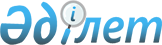 О признании утратившим силу приказа Министра энергетики, индустрии и торговли Республики Казахстан от 9 июля 1999 года № 185Приказ Министра нефти и газа Республики Казахстан от 11 января 2011 года № 4

      В соответствии с пунктом 1-1 статьи 27 Закона Республики Казахстан от 24 марта 1998 года "О нормативных правовых актах", ПРИКАЗЫВАЮ:



      1. Признать утратившим силу приказ Министра энергетики, индустрии и торговли Республики Казахстан от 9 июля 1999 года № 185 "Об утверждении НТД по нефтегазовой отрасли" (зарегистрирован в Министерстве юстиции Республики Казахстан 22 июля 1999 года за № 846).



      2. Департаменту развития нефтяной промышленности (Кулмурзин К.С.) в недельный срок направить копию настоящего приказа в Министерство юстиции Республики Казахстан и официальные печатные издания.



      3. Настоящий приказ вступает в силу со дня подписания.      И.о. Министра                              Л. Киинов
					© 2012. РГП на ПХВ «Институт законодательства и правовой информации Республики Казахстан» Министерства юстиции Республики Казахстан
				